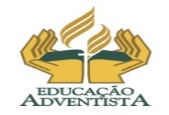 Colégio Adventista de GurupiSecretaria.eagu@adventista.org.br        telefone:  63- 3312 4806 – 3312 5108Colégio Adventista de GurupiSecretaria.eagu@adventista.org.br        telefone:  63- 3312 4806 – 3312 5108Colégio Adventista de GurupiSecretaria.eagu@adventista.org.br        telefone:  63- 3312 4806 – 3312 5108Profª Eliene MesquitaJardim II “A”1º Bimestre 2020Verso da semana:  O amigo ama em todos os momentos; é um irmão na adversidade.PROVÉRBIOS 17:17Verso da semana:  O amigo ama em todos os momentos; é um irmão na adversidade.PROVÉRBIOS 17:17Verso da semana:  O amigo ama em todos os momentos; é um irmão na adversidade.PROVÉRBIOS 17:17Verso da semana:  O amigo ama em todos os momentos; é um irmão na adversidade.PROVÉRBIOS 17:17Verso da semana:  O amigo ama em todos os momentos; é um irmão na adversidade.PROVÉRBIOS 17:17DataDisciplinasDisciplinasConteúdosTarefa de casa2ª feira16/03/2020MúsicaMúsicaSonoridadeAtividade de português no caderno. 2ª feira16/03/2020Ed. FísicaEd. FísicaCoordenação viso motoraAtividade de português no caderno. 2ª feira16/03/2020Corpo, gesto e movimento.Corpo, gesto e movimento.PercepçãoAtividade de português no caderno. 2ª feira16/03/2020Fala escuta, pensamento e imaginaçãoFala escuta, pensamento e imaginaçãoEu e meus colegasAtividade de português no caderno. 2ª feira16/03/2020Espaços, tempos, quantidades, relações e transformações.Espaços, tempos, quantidades, relações e transformações.Letra F. Palavra-chave: FOLHAAtividade de português no caderno. 3ª feira17/03/2020Princípios e valores Princípios e valores Quando tudo começouAtividade de matemática no Português.3ª feira17/03/2020Espaços, tempos, quantidades, relações e transformações.Espaços, tempos, quantidades, relações e transformações.Contagem e agrupamentosAtividade de matemática no Português.3ª feira17/03/2020Corpo, gesto e movimento.Corpo, gesto e movimento.Jogos e brincadeiras.Atividade de matemática no Português.3ª feira17/03/2020Escuta, fala, pensamento e imaginaçãoEscuta, fala, pensamento e imaginaçãoComunicação e interação.Atividade de matemática no Português.3ª feira17/03/2020Traços, sons, cores e formas.Traços, sons, cores e formas.PinturaAtividade de matemática no Português.4ª feira18/03/2020Princípios e valores Princípios e valores Quando tudo começouAtividade de matemática no caderno.4ª feira18/03/2020O Eu, o outro e o nós.O Eu, o outro e o nós.Expressão de ideias e sentimentos.Atividade de matemática no caderno.4ª feira18/03/2020Espaços, tempos, quantidades, relações e transformações.Espaços, tempos, quantidades, relações e transformações.Trabalhando os números.Atividade de matemática no caderno.4ª feira18/03/2020Espaços, tempos, quantidades, relações e transformações.Espaços, tempos, quantidades, relações e transformações.Letra M. Palavra-chave: amigoAtividade de matemática no caderno.4ª feira18/03/2020 Escuta, fala, pensamento e imaginação Escuta, fala, pensamento e imaginaçãoLinguagem oralAtividade de matemática no caderno.5ªfeira19/03/2020Princípios e valoresPrincípios e valoresQuando tudo começouAtividade de Natureza e sociedade no caderno.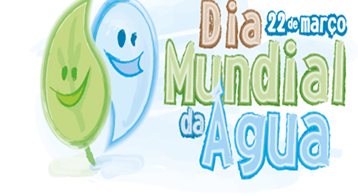 5ªfeira19/03/2020O Eu, o outro e o nós.O Eu, o outro e o nós.Expressão de ideias e sentimentos.Atividade de Natureza e sociedade no caderno.5ªfeira19/03/2020Escuta, fala, pensamento e imaginaçãoEscuta, fala, pensamento e imaginaçãoLinguagem: interpretação oral de palavras escrita na lousa.Atividade de Natureza e sociedade no caderno.5ªfeira19/03/2020Espaços, tempos, quantidades, relações e transformações.Espaços, tempos, quantidades, relações e transformações.Sequência numéricaAtividade de Natureza e sociedade no caderno.5ªfeira19/03/2020Artes -Traços, sons, cores e formas.Artes -Traços, sons, cores e formas.Pintura e colagensAtividade de Natureza e sociedade no caderno.6ªfeira20/03/2020Princípios e valoresPrincípios e valoresQuando tudo começouProjeto: “Viagem no mundo da Leitura” – Leia o livro e preenche o passaporte de leitura.6ªfeira20/03/2020Escuta, fala, pensamento e imaginaçãoEscuta, fala, pensamento e imaginaçãoConsciência fonológicaProjeto: “Viagem no mundo da Leitura” – Leia o livro e preenche o passaporte de leitura.6ªfeira20/03/2020Espaços, tempos, quantidades, relações e transformações.Espaços, tempos, quantidades, relações e transformações.Contagem e agrupamentoProjeto: “Viagem no mundo da Leitura” – Leia o livro e preenche o passaporte de leitura.6ªfeira20/03/2020Ide. e Autonomia.O Eu, o outro e o nós.Ide. e Autonomia.O Eu, o outro e o nós.Expressão de ideias e sentimentos.Projeto: “Viagem no mundo da Leitura” – Leia o livro e preenche o passaporte de leitura.6ªfeira20/03/2020Artes -Traços, sons, cores e formas.Artes -Traços, sons, cores e formas.Pintura e colagem.Projeto: “Viagem no mundo da Leitura” – Leia o livro e preenche o passaporte de leitura.Recadinho da Professora:   Ler é muito bom e você tem a oportunidade de viajar neste mundo da imaginação. Preencha seu passaporte e se divirta fazendo grandes aventuras através da leitura.BOM FINAL DE SEMANA!!!Recadinho da Professora:   Ler é muito bom e você tem a oportunidade de viajar neste mundo da imaginação. Preencha seu passaporte e se divirta fazendo grandes aventuras através da leitura.BOM FINAL DE SEMANA!!!Recadinho da Professora:   Ler é muito bom e você tem a oportunidade de viajar neste mundo da imaginação. Preencha seu passaporte e se divirta fazendo grandes aventuras através da leitura.BOM FINAL DE SEMANA!!!Recadinho da Professora:   Ler é muito bom e você tem a oportunidade de viajar neste mundo da imaginação. Preencha seu passaporte e se divirta fazendo grandes aventuras através da leitura.BOM FINAL DE SEMANA!!!Recadinho da Professora:   Ler é muito bom e você tem a oportunidade de viajar neste mundo da imaginação. Preencha seu passaporte e se divirta fazendo grandes aventuras através da leitura.BOM FINAL DE SEMANA!!!Colégio Adventista de GurupiSecretaria.eagu@adventista.org.br        telefone:  63- 3312 4806 – 3312 5108Colégio Adventista de GurupiSecretaria.eagu@adventista.org.br        telefone:  63- 3312 4806 – 3312 5108Colégio Adventista de GurupiSecretaria.eagu@adventista.org.br        telefone:  63- 3312 4806 – 3312 5108Profª Eliene MesquitaJardim II “A”1º Bimestre 2020Verso da semana:  O amigo ama em todos os momentos; é um irmão na adversidade.PROVÉRBIOS 17:17Verso da semana:  O amigo ama em todos os momentos; é um irmão na adversidade.PROVÉRBIOS 17:17Verso da semana:  O amigo ama em todos os momentos; é um irmão na adversidade.PROVÉRBIOS 17:17Verso da semana:  O amigo ama em todos os momentos; é um irmão na adversidade.PROVÉRBIOS 17:17Verso da semana:  O amigo ama em todos os momentos; é um irmão na adversidade.PROVÉRBIOS 17:17DataDisciplinasDisciplinasConteúdosTarefa de casa2ª feira16/03/2020MúsicaMúsicaSonoridadeAtividade de português no caderno. 2ª feira16/03/2020Ed. FísicaEd. FísicaCoordenação viso motoraAtividade de português no caderno. 2ª feira16/03/2020Corpo, gesto e movimento.Corpo, gesto e movimento.PercepçãoAtividade de português no caderno. 2ª feira16/03/2020Fala escuta, pensamento e imaginaçãoFala escuta, pensamento e imaginaçãoEu e meus colegasAtividade de português no caderno. 2ª feira16/03/2020Espaços, tempos, quantidades, relações e transformações.Espaços, tempos, quantidades, relações e transformações.Letra F. Palavra-chave: FOLHAAtividade de português no caderno. 3ª feira17/03/2020Princípios e valores Princípios e valores Quando tudo começouAtividade de matemática no Português.3ª feira17/03/2020Espaços, tempos, quantidades, relações e transformações.Espaços, tempos, quantidades, relações e transformações.Contagem e agrupamentosAtividade de matemática no Português.3ª feira17/03/2020Corpo, gesto e movimento.Corpo, gesto e movimento.Jogos e brincadeiras.Atividade de matemática no Português.3ª feira17/03/2020Escuta, fala, pensamento e imaginaçãoEscuta, fala, pensamento e imaginaçãoComunicação e interação.Atividade de matemática no Português.3ª feira17/03/2020Traços, sons, cores e formas.Traços, sons, cores e formas.PinturaAtividade de matemática no Português.4ª feira18/03/2020Princípios e valores Princípios e valores Quando tudo começouAtividade de matemática no caderno.4ª feira18/03/2020O Eu, o outro e o nós.O Eu, o outro e o nós.Expressão de ideias e sentimentos.Atividade de matemática no caderno.4ª feira18/03/2020Espaços, tempos, quantidades, relações e transformações.Espaços, tempos, quantidades, relações e transformações.Trabalhando os números.Atividade de matemática no caderno.4ª feira18/03/2020Espaços, tempos, quantidades, relações e transformações.Espaços, tempos, quantidades, relações e transformações.Letra M. Palavra-chave: amigoAtividade de matemática no caderno.4ª feira18/03/2020 Escuta, fala, pensamento e imaginação Escuta, fala, pensamento e imaginaçãoLinguagem oralAtividade de matemática no caderno.5ªfeira19/03/2020Princípios e valoresPrincípios e valoresQuando tudo começouAtividade de Natureza e sociedade no caderno.5ªfeira19/03/2020O Eu, o outro e o nós.O Eu, o outro e o nós.Expressão de ideias e sentimentos.Atividade de Natureza e sociedade no caderno.5ªfeira19/03/2020Escuta, fala, pensamento e imaginaçãoEscuta, fala, pensamento e imaginaçãoLinguagem: interpretação oral de palavras escrita na lousa.Atividade de Natureza e sociedade no caderno.5ªfeira19/03/2020Espaços, tempos, quantidades, relações e transformações.Espaços, tempos, quantidades, relações e transformações.Sequência numéricaAtividade de Natureza e sociedade no caderno.5ªfeira19/03/2020Artes -Traços, sons, cores e formas.Artes -Traços, sons, cores e formas.Pintura e colagensAtividade de Natureza e sociedade no caderno.6ªfeira20/03/2020Princípios e valoresPrincípios e valoresQuando tudo começouProjeto: “Viagem no mundo da Leitura” – Leia o livro e preenche o passaporte de leitura.6ªfeira20/03/2020Escuta, fala, pensamento e imaginaçãoEscuta, fala, pensamento e imaginaçãoConsciência fonológicaProjeto: “Viagem no mundo da Leitura” – Leia o livro e preenche o passaporte de leitura.6ªfeira20/03/2020Espaços, tempos, quantidades, relações e transformações.Espaços, tempos, quantidades, relações e transformações.Contagem e agrupamentoProjeto: “Viagem no mundo da Leitura” – Leia o livro e preenche o passaporte de leitura.6ªfeira20/03/2020Ide. e Autonomia.O Eu, o outro e o nós.Ide. e Autonomia.O Eu, o outro e o nós.Expressão de ideias e sentimentos.Projeto: “Viagem no mundo da Leitura” – Leia o livro e preenche o passaporte de leitura.6ªfeira20/03/2020Artes -Traços, sons, cores e formas.Artes -Traços, sons, cores e formas.Pintura e colagem.Projeto: “Viagem no mundo da Leitura” – Leia o livro e preenche o passaporte de leitura.Recadinho da Professora:   Ler é muito bom e você tem a oportunidade de viajar neste mundo da imaginação. Preencha seu passaporte e se divirta fazendo grandes aventuras através da leitura.BOM FINAL DE SEMANA!!!Recadinho da Professora:   Ler é muito bom e você tem a oportunidade de viajar neste mundo da imaginação. Preencha seu passaporte e se divirta fazendo grandes aventuras através da leitura.BOM FINAL DE SEMANA!!!Recadinho da Professora:   Ler é muito bom e você tem a oportunidade de viajar neste mundo da imaginação. Preencha seu passaporte e se divirta fazendo grandes aventuras através da leitura.BOM FINAL DE SEMANA!!!Recadinho da Professora:   Ler é muito bom e você tem a oportunidade de viajar neste mundo da imaginação. Preencha seu passaporte e se divirta fazendo grandes aventuras através da leitura.BOM FINAL DE SEMANA!!!Recadinho da Professora:   Ler é muito bom e você tem a oportunidade de viajar neste mundo da imaginação. Preencha seu passaporte e se divirta fazendo grandes aventuras através da leitura.BOM FINAL DE SEMANA!!!